Załączniki do decyzji nr 45 Komendanta Głównego Straży Granicznejz dnia 3 marca 2011 r. Załącznik nr 1                                                                        Warszawa, dnia ……………………… r.                       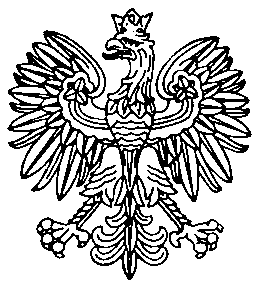  KOMENDA GŁÓWNASTRAŻY GRANICZNEJ…………………………………… (nazwa komórki organizacyjnej Komendy) ARKUSZ UZGODNIEŃ  NR …………. Proszę o zgłoszenie uwag do projektu: ................................................................................................................................................................................................................................................................................................................................................................................................................................................................... w terminie do    …………………..…….… r.Projekt w załączeniu na ……… ark./przekazany drogą elektroniczną na wskazany adres intranetowy/internetowy/dostępny na stronie: ……………….………………….…………………………. *) UWAGA: w razie potrzeby zgłoszenia większej ilości uwag, proszę je dołączyć na oddzielnej kartce. Uwagi należy przesłać także w formie elektronicznej na adres intranetowy/internetowy*):………….…….Sprawę prowadzi: ……………………………………………… nr  tel. ……………….*) właściwe podkreślić 							……………….………………………………………(pieczęć i podpis dyrektora komórki organizacyjnej Komendy lub innej upoważnionej osoby)Komórka organizacyjna Komendy  lub inny podmiot(ew. adres intranetowy/internetowy) Zgłoszone uwagi (data, pieczęć i podpis dyrektora komórki organizacyjnej Komendy lub innej upoważnionej osoby)